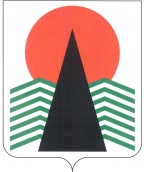 АДМИНИСТРАЦИЯ  НЕФТЕЮГАНСКОГО  РАЙОНАпостановлениег.НефтеюганскОб утверждения порядка оформления и содержания заданий на проведение мероприятий по контролю без взаимодействия с юридическими лицами, индивидуальными предпринимателями за соблюдением законодательства в области розничной продажи алкогольной продукции на межселенной территории Нефтеюганского района, в части соблюдения требований законодательства, определяющего границы прилегающих территорий к организациям и (или) объектам, на которых не допускается розничная продажа алкогольной продукцииВ соответствии с частью 4 статьи 8.3 Федерального закона от 26.12.2008                          № 294-ФЗ «О защите прав юридических лиц и индивидуальных предпринимателей при осуществлении государственного контроля (надзора) и муниципального контроля», п о с т а н о в л я ю:1. Утвердить Порядок оформления и содержания заданий на проведение  мероприятий по контролю без взаимодействия с юридическими лицами, индивидуальными предпринимателями за соблюдением законодательства в области розничной продажи алкогольной продукции на межселенной территории Нефтеюганского района, в части соблюдения требований законодательства, определяющего границы прилегающих территорий к организациям и (или) объектам, на которых не допускается розничная продажа алкогольной продукции, согласно приложению.Настоящее постановление подлежит размещению на официальном сайте органов местного самоуправления Нефтеюганского района.Контроль за выполнением постановления возложить на директора департамента финансов – заместителя главы Нефтеюганского района М.Ф.Бузунову.Глава района 					 		Г.В.ЛапковскаяПриложениек постановлению администрации Нефтеюганского районаот 30.05.2018 № 848-паПОРЯДОК оформления и содержания заданий на проведение мероприятий по контролю 
за соблюдением законодательства в области розничной продажи алкогольной продукции на межселенной территории Нефтеюганского района, в части соблюдения требований законодательства, определяющего границы прилегающих территорий 
к организациям и (или) объектам, на которых не допускается розничная продажа алкогольной продукции (далее – Порядок)1. Общие положения1.1. Настоящий Порядок устанавливает требования к оформлению, содержанию заданий на проведение мероприятий по муниципальному контролю 
без взаимодействия с юридическими лицами, индивидуальными предпринимателями за соблюдением законодательства в области розничной продажи алкогольной продукции на межселенной территории Нефтеюганского района, в части соблюдения требований законодательства, определяющего границы прилегающих территорий 
к организациям и (или) объектам, на которых не допускается розничная продажа алкогольной продукции (далее – задание), предусмотренных статьей 8.3 Федерального закона от 26.12.2008 № 294-ФЗ «О защите прав юридических лиц 
и индивидуальных предпринимателей при осуществлении государственного контроля (надзора) и муниципального контроля» (далее – Федеральный закон № 294-ФЗ). 1.2. При осуществлении деятельности, указанной в пункте 1.1 Порядка, должностные лица органа муниципального контроля руководствуются Федеральным законом № 294-ФЗ, иными законами и подзаконными актами в указанной сфере, 
а также муниципальными правовыми актами.2. Порядок оформления и содержание заданий2.1. Задание утверждается председателем комитета по экономической политике и предпринимательству администрации Нефтеюганского района, органа муниципального контроля (далее – Комитет), к полномочиям которого отнесено осуществление муниципального контроля оформления и содержания заданий 
на проведение мероприятий по контролю без взаимодействия с юридическими лицами, индивидуальными предпринимателями за соблюдением законодательства 
в области розничной продажи алкогольной продукции на межселенной территории Нефтеюганского района, в части соблюдения требований законодательства, определяющего границы прилегающих территорий к организациям и (или) объектам, на которых не допускается розничная продажа алкогольной продукции, 
в соответствии с положением о Комитете, согласовывается с Главой Нефтеюганского района.2.2. Задание оформляется по форме согласно приложению к Порядку.2.3. В задании указывается:2.3.1. Цель проведения мероприятия, дата проведения мероприятия либо период начала и окончания проведения мероприятия, должностное лицо Комитета, которому поручено проведение мероприятия.2.3.2. Сведения об объекте, в отношении которого будет проводиться мероприятие: о виде, местоположении объекта, в том числе его адресе и кадастровом (реестровом) номере (при наличии), сведения о принадлежности объекта и праве, 
на котором объект принадлежит правообладателю (при наличии).2.4. После окончания проведения мероприятия, в срок не позднее трех рабочих дней, следующего за днем проведения мероприятия, задание вместе с документами, отражающими результаты проведения мероприятия, представляются председателю Комитета должностным лицом, осуществившим мероприятие.Приложение № 1к Порядку оформления и содержания заданий 
по проведению мероприятий по контролю 
без взаимодействия с юридическими лицами, индивидуальными предпринимателями за соблюдением законодательства в области розничной продажи алкогольной продукции на межселенной территории Нефтеюганского района, в части соблюдения требований законодательства, определяющего границы прилегающих территорий к организациям и (или) объектам, на которых не допускается розничная продажа алкогольной продукцииСОГЛАСОВАНО:Глава Нефтеюганского района___________________________Задание № _____на проведение _____________________________________________________________(наименование мероприятия по контролю без взаимодействия с юридическими лицами,    индивидуальными предпринимателями органом муниципального контроля)                                    		 "____" __________ 20_____ г.Наименование органа муниципального контроля: _________________________________________________________________________________________________________Должностное лицо, уполномоченное на выполнение задания: _______________________________________________________________________________________________(наименование должности, Ф.И.О.)__________________________________________________________________________(наименование мероприятия по контролю без взаимодействия с юридическими лицами,индивидуальными предпринимателями)Дата, либо период проведения мероприятия ____________________________________ __________________________________________________________________________(наименование мероприятия по контролю без взаимодействия с юридическимилицами, индивидуальными предпринимателями)в отношении объекта: ______________________________________________________расположенного: ____________________________________________________________________________________________________________________________________(адрес и (или) кадастровый (реестровый) номер (при наличии))принадлежащего _____________________________________________________________________________________________________________________________________(сведения о принадлежности объекта и праве, на котором объект принадлежит правообладателю (при наличии))Приложения: ____________________________________________________________________________________________________________________________________________________Председатель комитета(подпись, Ф.И.О.)30.05.2018№ 848-па№ 848-па